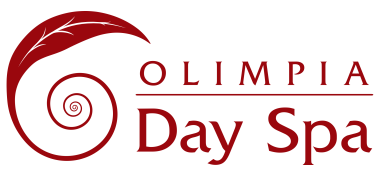 FORMULARZ ZGŁOSZENIOWY„METAMORFOZA Z NAJLEPSZĄ KOSMETYCZKĄ ROKU”.IMIĘ I NAZWISKO: 		…………………………………………………………………………………….. DATA URODZENIA: 		……………………………………………………………………………………..ADRES ZAMIESZKANIA: 	……………………………………………………………………………………..TELEFON: 			……………………………………………………………………………………..E-MAIL: 			……………………………………………………………………………………..ZAWÓD WYKONYWANY: 	……………………………………………………………………………………..PASJE: 			……………………………………………………………………………………..WZROST: 			……………………………………………………………………………………..WAGA: 			……………………………………………………………………………………..WIEK: 				……………………………………………………………………………………..OBWÓD BIUSTU: 		……………………………………………………………………………………..OBWÓD TALII: 		……………………………………………………………………………………..OBWÓD BIODER: 		……………………………………………………………………………………..JAK OCENIASZ STAN SWOJEJ CERY: ………………………………………………………………………….. JAK OCENIASZ STAN SWOJEGO UZĘBIENIA: ………………………………………………………………… DLACZEGO CHCESZ WZIĄĆ UDZIAŁ W PROGRAMIE „METAMORFOZA Z NAJLEPSZĄ KOSMETYCZKĄ ROKU”? …………………………………………………………………………………………………………………………… SKĄD DOWIEDZIAŁEŚ SIĘ O CASTINGU? ………………………………………………………………………. DLACZEGO TO WŁAŚNIE CIEBIE POWINNIŚMY WYBRAĆ? ………………………………………………… …………………………………………………………………………………………………………………………… Poprawne zgłoszenie powinno zawierać zdjęcia: 1. twarzy bez makijażu, z uśmiechem prezentującym stan uzębienia 2. sylwetki - przód 3. sylwetki -tył. 